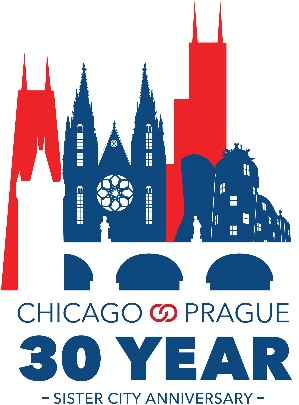 This June commemorates the 30th anniversary of the Chicago-Prague sister city relationship, established in 1990 as a means of fostering mutual respect, connection and intercultural dialogue between the two cities. As we celebrate thirty years of friendship, we recognize the commitment and efforts of all those involved in fostering bonds between Chicago and Prague. The Prague Committee of Chicago Sister Cities International (CSCI) has worked tirelessly to promote Chicago and Prague as global cities, develop international partnerships and share best practices on a city-to-city basis. Led by committee Co-Chairs, Duke Dellin and Joe Vosicky, the Prague Committee of CSCI has been successful in actualizing three decades of diplomatic, medical, legal, educational and cultural programs. These programs have been made possible by the long-term commitment of volunteer committee members who are passionate citizen diplomats, and by the support of the Consulate General of the Czech Republic in Chicago. Through people-to-people programs, the Chicago-Prague sister city relationship has created a positive impact on the lives of many.While the current global situation has limited the ability to celebrate important milestones like this one in-person, we look forward to a belated celebration of this anniversary in the future. We also look forward to the continued connection and friendship between Chicago and Prague for many years to come. 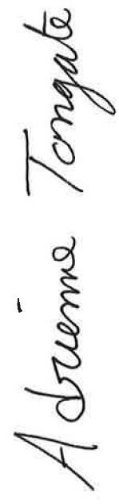 Adrienne Tongate
Executive Director
Chicago Sister Cities International